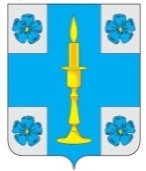 АДМИНИСТРАЦИЯ МУНИЦИПАЛЬНОГО ОБРАЗОВАНИЯСЕЛЬСКОЕ ПОСЕЛЕНИЕ «ИТОМЛЯ»РЖЕВСКОГО РАЙОНА ТВЕРСКОЙ ОБЛАСТИПОСТАНОВЛЕНИЕ28  декабря  2016 года								          № 123 Об утверждении Требований к порядку  разработки и принятия правовых актов о нормировании в  сфере закупокдля обеспечения нужд муниципального образования сельское поселение «Итомля»  Ржевского района Тверской области, содержанию указанных актов и обеспечению их исполненияВ соответствии с пунктом 1 части 4 статьи 19 Федерального закона от 05.04.2013 № 44-ФЗ «О контрактной системе в сфере закупок товаров, работ, услуг для обеспечения государственных и муниципальных нужд» и общими требованиями к порядку разработки и принятия правовых актов о нормировании в сфере закупок, содержанию указанных актов и обеспечению их исполнения, утвержденными постановлением Правительства Российской Федерации от 18.05.2015 № 476,  Администрация сельского поселения «Итомля» ПОСТАНОВЛЯЕТ:1. Утвердить Требования к порядку разработки и принятия правовых актов о нормировании в сфере закупок для обеспечения нужд  сельского поселения «Итомля» Ржевского района, содержанию указанных актов и обеспечению их исполнения (Приложение №1).           2. Контроль за исполнением настоящего постановления возложить на главного бухгалтера Администрации сельского поселения «Итомля».          3. Настоящее постановление вступает в силу с момента подписания, распространяется на правоотношения  возникшие 01.01.2016 г. и подлежит обнародованию  и размещению на страничке сельского поселения в сети Интернет на официальном сайте администрации муниципального образования «Ржевский район» - www.rzhevregion.com.Глава   администрации МО сельское поселение «Итомля»                                                         С.А. ОрловПриложение №1к постановлению  администрации муниципального образования  сельское поселение «Итомля» Ржевского района  от 28.12.2016 г.   №123Требованияк порядку разработки и принятия правовых актов о нормировании в сфере закупок для обеспечения нужд сельского поселения «Итомля» Ржевского района, содержанию указанных актов и обеспечению их исполнения1. Настоящее постановление  определяет требования к порядку разработки и принятия, правовых актов о нормировании в сфере закупок для обеспечения муниципальных нужд  сельского поселения «Итомля», содержанию, обеспечению исполнения следующих  правовых актов:а) правила определения требований к закупаемым администрацией  сельского поселения, подведомственными ей казенными учреждениями и бюджетными учреждениями отдельным видам товаров, работ, услуг (в том числе предельные цены товаров, работ, услуг);б) правила определения нормативных затрат на обеспечение функций администрации  сельского поселения ( включая подведомственные казенные учреждения);в) нормативные затраты на обеспечение функций  администрации  сельского поселения (включая подведомственные казенные учреждения);г) требования к закупаемым администрацией  сельского поселения, подведомственными ей казенными учреждениями и бюджетными учреждениями отдельным видам товаров, работ, услуг  (в том числе предельные цены товаров, работ, услуг).2. Правовые акты, указанные в пункте 1 настоящего документа, разрабатываются администрацией  сельского поселения в форме  постановлений.3. Содержание правовых актов, указанные в пункте 1 настоящего документа, должно соответствовать требованиям, установленным общими требованиями к порядку разработки и принятия правовых актов о нормировании в сфере закупок, содержанию указанных актов и обеспечению их исполнения, утвержденных Постановлением Правительства Российской Федерации от 18 мая 2015 г. N 476 «Об утверждении общих требований к порядку разработки и принятия правовых актов о нормировании в сфере закупок, содержанию указанных актов и обеспечению их исполнения».4. Проекты правовых актов, указанных в пункте 1 настоящего документа, подлежат обязательному обсуждению в целях осуществления общественного контроля, для чего размещаются исполнителями проекты правовых актов и пояснительные записки к ним в установленном порядке в единой информационной системе в сфере закупок 5. Срок проведения обсуждения в целях общественного контроля устанавливается администрацией сельского поселения и не может быть  менее 10 календарных дней со дня размещения проектов правовых актов, указанных в пункте 1 настоящего постановления в единой информационной системе в сфере закупок.6. Администрация  сельского поселения рассматривает предложения общественных объединений, юридических и физических лиц, поступившие в электронной или письменной форме в течении срока указанного в пункте 5 постановления, в соответствии с законодательством Российской Федерации о порядке рассмотрения обращений граждан.7. Администрация сельского поселения не позднее 3 рабочих дней со дня рассмотрения предложений общественных объединений, юридических и физических лиц размещают эти предложения и ответы на них в установленном порядке в единой информационной системе в сфере закупок 8. По результатам обсуждения в целях общественного контроля администрация  сельского поселения при необходимости принимает решения о внесении изменений в проекты правовых актов, указанных в пункте 1 настоящего документа, с учетом предложений общественных объединений, юридических и физических лиц.9. Проекты правовых актов, указанных в подпунктах  «а» и «г» пункта 1 настоящего документа, подлежат обязательному предварительному обсуждению на заседаниях  общественных советов при администрации  сельского поселения (далее — общественный совет).В заседании общественного совета принимают участие с правом голоса представители администрации сельского поселения, осуществляющих функции по нормативно-правовому регулированию в соответствующей сфере деятельности10. По результатам рассмотрения проектов правовых актов, указанных в подпунктах  «а» и «г» пункта 1  настоящего документа, общественный совет принимает одно из следующих решений:а) о необходимости доработки проекта правового акта;б) о возможности принятия правового акта.11. Решение, принятое общественным советом, оформляется протоколом, подписываемым всеми присутствующими на заседании его членами, который не позднее 3  рабочих дней со дня принятия соответствующего решения размещается администрацией   сельского поселения в установленном порядке в единой информационной системе в сфере закупок. 12. В случае принятия решения, указанного в подпункте «а» пункта 10 настоящего документа, администрация  сельского поселения утверждает правовые акты, указанные в подпунктах «а»  и «г» пункта 1 настоящего документа, после их доработки в соответствии с решениями, принятыми общественным советом.13. Правовые акты, указанные в пункте 1 настоящего документа, подлежат утверждению до 1 июня текущего финансового года.          14. Администрация  сельского поселения в течение 7 рабочих дней со дня утверждения правовых актов, указанных в  пункте 1 настоящего документа, размещает эти правовые акты в установленном порядке в единой информационной системе в сфере закупок          15. Внесение изменений в правовые акты , указанные в пункте 1 настоящего постановления осуществляется в порядке, установленном для их принятия16.Постановление Администрации сельского поселения «Итомля» Ржевского района, утверждающее правила определения требований к закупаемым муниципальными органами и подведомственными указанным органам казенными учреждениями и бюджетными учреждениями отдельным видам товаров, работ, услуг (в том числе предельные цены товаров, работ, услуг), должно определять правила определения требований к закупаемым муниципальными органами и подведомственными указанным органам казенными учреждениями и бюджетными учреждениями отдельным видам товаров, работ, услуг (в том числе предельные цены товаров, работ, услуг):а) порядок определения значений характеристик (свойств) отдельных видов товаров, работ, услуг (в том числе предельных цен товаров, работ, услуг), включенных в утвержденный администрацией района перечень отдельных видов товаров, работ, услуг;б) порядок отбора отдельных видов товаров, работ, услуг (в том числе предельных цен товаров, работ, услуг), закупаемых самим муниципальным органом района, его подразделениями и подведомственными указанным органам казенными учреждениями и бюджетными учреждениями (далее – ведомственный перечень);в) форму ведомственного перечня.17. Постановление Администрации сельского поселения «Итомля» Ржевского района,  утверждающее правила определения нормативных затрат, должно определять:а) порядок расчета нормативных затрат, в том числе формулы расчета;б) обязанность муниципальных органов поселения определить порядок расчета нормативных затрат, для которых порядок расчета не определен администрацией сельского поселения «Итомля» Ржевского района;в) требование об определении муниципальными органами поселения  нормативов количества и (или) цены товаров, работ, услуг, в том числе сгруппированных по должностям работников и (или) категориям должностей работников.18.Требования к отдельным видам товаров, работ, услуг и нормативные затраты применяются для обоснования объекта и (или) объектов закупки соответствующего заказчика.